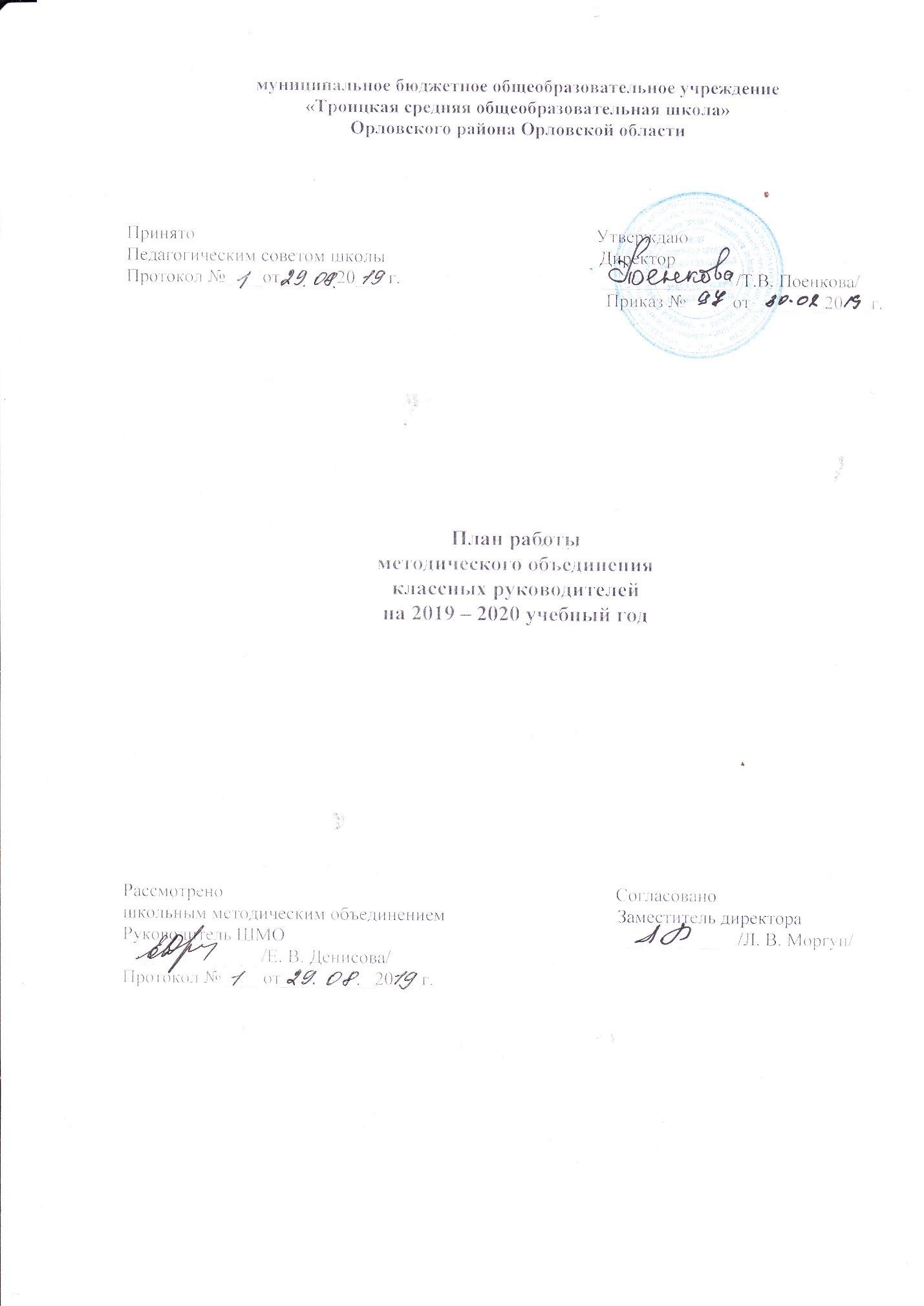  АНАЛИЗ РАБОТЫ МО КЛАССНЫХ РУКОВОДИТЕЛЕЙМБОУ «Троицкая» СОШ 2019-2020 УЧЕБНОГО ГОДА.Методическое объединение (МО) классных руководителей – одна из форм методической работы в школе, дающая прекрасные возможности для повышения уровня профессионального мастерства педагогов. Содержание методической работы с классными руководителями разрабатывается на проблемно-диагностической основе, коллективном и индивидуальном планировании, системном подходе, отслеживании и непрерывном анализе результатов, стимулировании и создании условий для методического совершенствования педагогов-воспитателей. В состав МО классных руководителей входит 7 педагогов. Большинство классных руководителей успешно решают проблемы классного руководства и могут поделиться опытом.            В течение 2018– 2019 учебного года МО классных руководителей работало над темой:        «Формирование профессиональной компетентности классных руководителей в работе с    обучающимися, родителями, классным коллективом».Для решения данной проблемы, МО классных руководителей поставило перед собой следующие задачи:Создать условия для непрерывного повышения профессиональной компетенции классных руководителей.Содействовать активному внедрению интерактивных форм работы с обучающимися и их родителями.Стимулировать инициативу и творчество классных руководителей, активизировать их деятельность в исследовательской, поисковой работе по воспитанию детей.Изучать и анализировать состояние воспитательной работы в классах, выявлять и предупреждать недостатки в работе классных руководителей.Внедрять достижения классных руководителей в работу педагогического коллективаДля обсуждения отдельных аспектов проблемы и решения поставленных задач в течение года было проведено 5 заседаний МО классных руководителей, на которых были рассмотрены следующие вопросы:- Диагностическая работа по изучению личностного потенциала обучающихся  2 -11 классов.-  Интересные формы проведения классных часов в начальном звене.- Организация и проведение мероприятий военно – патриотической направленности.- Методы стимулирования учебной активности школьников.На каждом заседании МО классные руководители делились своим опытом, знакомились с новыми педагогическими технологиями воспитательного процесса, с новой методической литературой по технологии, психологии и педагогике общения, вырабатывали единую педагогическую стратегию.Помимо выступлений по теме на заседаниях МО проводится:Профессиональная и личностная диагностика  классных   руководителей.Планирование и моделирование, анализ и составление программы жизнедеятельности  классного  коллектива.Семинары – тренинги по психолого-социальному обеспечению программы жизнедеятельности классного  коллектива.Психолого-педагогическое консультирование.Формирование у учителя умений в области профилактической воспитательной  работы , решались текущие вопросы.При организации методической работы с классными руководителями использовались различные формы: Презентации; Практикумы; Круглые столы. Эта форма повышения профессионального мастерства классных руководителей предполагает коллективное обсуждение волнующей всех педагогической проблемы.На консультациях обсуждались следующие вопросы:- Содержание деятельности классного руководителя.-Документация классных руководителей.- Организация учебно-воспитательной деятельности в классных коллективах.-Методики определения уровня воспитанности школьников.- Организация работы с детьми группы риска.- Организация работы с родителями.- Анализ воспитательной работы.Воспитательная функция школы в современных условиях все возрастает. И чем сложнее эти условия, тем более высокий научный подход требуется к организации воспитательного процесса. Это имеет прямое отношение и к планированию воспитательной работы классного руководителя.Анализ планов классных руководителей показал, что классные руководители к составлению планов воспитательной работы подошли не формально, а продуманно.Планы воспитательной работы состоят из следующих разделов:1. Анализ воспитательной работы за прошедший год.1. Характеристика классного коллектива.1. Цели и задачи воспитательной деятельности.1. Основные направления и дела классного коллектива.1. Индивидуальная работа с учащимися.1. Работа с родителями.1. Изучение состояния и эффективности воспитательного процесса.      Классными руководителями сдаются определенные отчеты за месяц, четверть, полугодие. На начало и конец года проводят мониторинг воспитательной работы, что позволяет строить работу с учетом особенностей развития детей и классного коллектива. В прошлом году работа по мониторингу давалась с трудом, но классные руководители научились работать по утвержденному мониторингу воспитания и делать анализ по проведенным диагностикам, потом уже строить свою работу с детьми.  Организованы классные самоуправления.   Каждый классный руководитель организует и проводит в течение года одно общешкольное мероприятие. Так в этом учебном году на хорошем уровне провели общешкольные праздники:День Пожилых - учителя начальных классовДень Учителя –Феттер З.А.Праздничный концерт «С Днем Матери» – Гольцова Т.В., Денисова Е.В.Новогодние программы,»«Новогоднее шоу у елки» –Носокова Н.А. ,Токарев Н.Н.Литературно-музыкальная композиция «День Защитника Отечества» Покровский В.А. ,Денисова Е.В.Праздничный концерт «Международный день 8 марта» -Покровский В.А, Королёв К.А., Сурков Е.Н.Праздник «Ко Дню Победы» –Королёв К.А., Феттер З.А.Последний звонок  - Денисова Е.В., Ткачёв Н.М.       Основной формой работы классных руководителей школы был и остается классный час (в разных формах его проведения), где школьники под ненавязчивым руководством педагога включаются в специально организованную деятельность, способствующую формированию  отношений к окружающему миру, друг к другу, к самим себе. Классные руководители способны найти союз с ребятами, умеют добиваться оптимальных результатов в достижении воспитательных целей и задач, а так же считаются с потребностями и интересами детей при планировании своей работы.Классными руководителями грамотно определены и сформулированы цели и задачи воспитательной работы с детьми, применяются разнообразные формы и методы работы.Положительными моментами классных часов являются:1. целевая направленность классных часов;2. музыкальное оформление мероприятий;3. сочетание коллективной работы с индивидуальным подходом;4. высокая активность учащихся и их интерес к классным часам;5. эмоционально – нравственный отклик учащихся, переживания и проявление чувств благодарности;6.представление презентаций, проектов классными руководителями на классных часах используются элементы личностно-ориентированного подхода при подготовке и проведении классных часов; наблюдается разнообразие тематики классных часов; большинством классных руководителей на классных часах создается комфортная обстановка, атмосфера доброжелательности, способствующая самопроявлению и самовыражению учащихся; разнообразие приемов, методов и форм проведения классных часов; неформальная обстановка; создание ситуаций успеха и выбора для ребенка, независимо от его результатов в учебной деятельности; соответствие поставленных целей и задач особенностям классного коллектива и возрасту учащихся, а также их потребностям; классные часы способствуют развитию эмоциональной и интеллектуальной сферы учащихся, а также способствуют и развитию творческих способностей учащихся.К 75 – ей годовщине Великой Победы во всех классах прошли уроки мужества, тематические классные часы, организованы  акции «Праздник в дом ветерану», «Бессмертный полк», «Почетный караул», «Георгиевская ленточка» и ярмарка. Анализируя работу классных руководителей по следующей схеме:1. Участие класса в КТД школы: качество подготовки.2. Участие класса в трудовых делах: уборка территории, организация дежурства.3. Работа по выполнению плана воспитательной работы.4. Проведение классных часов  - можно сделать вывод, что классные руководители владеют широким арсеналом форм и способов организации воспитательного процесса в школе и классе.Учителя постоянно повышают свою квалификацию.План работы МО классных руководителей выполнен полностью.Применяя различные формы по повышению мастерства классных руководителей в нашей школе есть определенные успехи: Эффективнее стало педагогическое влияние на процесс развития личности ребенка, формирование нравственного, познавательного, коммуникативного, эстетического и физического потенциалов. Хорошо осуществляется программа адаптации первоклассников и пятиклассников. Значительно обогатился теоретический и технологический арсенал классных руководителей, деятельность которых стала более целенаправленной, системной, личностно - ориентированной. Стали более интересными КТД классов, классные часы, повысилась степень удовлетворенности детей и родителей мероприятиями, проводимыми классными руководителями. Повысилась заинтересованность подростков в выборе будущей профессии. Налажена на хорошем уровне работа с родителями. Использование классными руководителями компьютерных технологий в процессе воспитания.Активная работа методического объединения классных руководителей,  способствовала совершенствованию деятельности педагогического коллектива по развитию индивидуальных способностей и интересов учащихся через учебно-воспитательную работу.Руководитель МО классных руководителей: Денисова Е.В.Положениео методическом объединении классных руководителей1. Общие положенияМетодическое объединение классных руководителей является структурным подразделением системы управления воспитательным процессом внутри школы.Методическое объединение координирует научно-методическую и организационную работу классных руководителей классов разной возрастной ступени.Методическое объединение создается на добровольной основе, объединяет педагогов одного предмета или цикла предметов, ступени обучения, воспитательного направления.Работа РМО строится в соответствии с нормативно-правовыми документами Министерства общего образования Российской Федерации, Министерства образования области, муниципальных отделов образования и с данным положением.2. Цель и задачи деятельности методического объединенияЦель: повышение теоретического, научно-методического уровня подготовки классных руководителей по вопросам психологии, педагогики и практики воспитательной работы в условиях модернизации российского образования.Деятельность методического объединения направлена на выполнение следующих задач:· Повышение теоретического, научно-методического уровня подготовки классных руководителей по вопросам психологии и педагогики воспитательной работы.· Обеспечение выполнения единых принципиальных подходов к воспитанию и социализации учащихся.· Вооружение классных руководителей современными воспитательными технологиями и знанием современных форм и методов работы.· Координирование планирования. Организация и педагогический анализ воспитательных мероприятий.· Изучение, обобщение и использование в практике передового педагогического опыта работы классных руководителей.· Содействие становлению и развитию системы воспитательной работы в классных коллективах.3. Содержание деятельности и назначения МО в школе· Коллективное планирование и анализ организации жизнедеятельности классных коллективов.· Организация взаимодействия классных руководителей в воспитательной деятельности классных коллективов.· Определение принципов воспитанности и критериев воспитания учащихся.· Организация изучения и освоения классными руководителями современных технологий воспитания, форм и методов воспитательной работы.· Разработка основных направлений и форм активизации познавательной, научно-исследовательской деятельности учащихся во внеурочное время (олимпиады, смотры, предметные недели, аукционы знаний и др.).· Изучение, обобщение, пропаганда педагогического опыта, создание банка данных актуального опыта.4. Основные формы работы в методическом объединении• заседания методических объединений;• круглые столы, совещания и семинары по учебно-методическим и воспитательным вопросам;• творческие отчеты классных руководителей и т.п.;• открытые уроки по предмету и внеклассные мероприятия;• лекции, доклады, сообщения и дискуссии;• проведение предметных и методических недель;• взаимопосещение классных часов; • организационно-деятельностные игры.5. Документация методического объединенияДля регламентации деятельности методического объединения должны быть следующие документы:• Приказ об открытии МО;• Приказ о назначении на должность председателя МО;• Положение о МО;• Функциональные обязанности участников МО;• Банк данных об учителях МО: количественный и качественный состав (возраст, образование, специальность, преподаваемый предмет, общий стаж и педагогический, квалификационная категория,);• Сведения о темах самообразования учителей МО;• Годовой план работы;• Протоколы заседаний методического объединения;• Программы, проекты деятельности; творческие наработки членов МО; диагностические исследования;• Анализ работы за прошедший год.Структура плана работы методического объединения классных руководителей:- Педагогические задачи объединения;- Календарный план работы МО;- График открытых мероприятий классов;- Повышение профессионального мастерства классного руководителя (темы самообразования, участие в курсах повышения квалификации);- Изучение и обобщение педагогического опыта работы классных руководителей.6. Функциональные обязанности руководителя МО классных руководителей:
Отвечает:
• за планирование, подготовку, проведение и анализ деятельности методического объединения; 
• за пополнение «методической копилки» классного руководителя;
• за своевременное составление документации.
Организует:
• взаимодействие классных руководителей – членов методического клуба между собой и с другими подразделениями школы;
• семинары, конференции, заседания МО в других формах (1 в четверть);
• консультации по вопросам работы классных руководителей.Педагоги «реалисты» берут ответственность за организацию частного, ограниченного опыта поведения, общения, переживания школьников. Они берут ответственность за то, чтобы этот опыт был позитивен, ценен для ребят.Итак - классное руководство– это многообразие и многоемкость деятельности- это широкий круг обязанностей, это стремление быть нужным своим воспитанникам, это радость небольших достижений и больших побед в воспитании человека.Но на пути классного руководителя огорчения и неудачи встречаются чаще радостей и побед. Помочь педагогу увеличить вес побед и уменьшить груз неудач – это и должна быть основная задача методического объединения классных руководителей.Свою работу классные руководители планируют исходя из темы, воспитательных целей и задач школы.1. Повышение теоретического, методического уровня подготовки классных руководителей по вопросам психологии и педагогики воспитательной работы. руководителей. 2. Обобщение, систематизация и распространение передового педагогического опыта. 3. Вооружение классных руководителей современными воспитательными технологиями и знаниями современных форм и методов работы. Тема : «Современные образовательные технологии и методики в воспитательной системе классного руководителя в условиях реализации ФГОС второго поколения» Цель МО: Повышение профессионального мастерства классных руководителей, обобщение и распространение их педагогического опыта. Задачи МО: 1. Совершенствование и повышения эффективности воспитательной работы в школе; 2. Организация информационно-методической и практической помощи классным руководителям в воспитательной работе с учащимися. 3. Методическая помощь классным руководителям в овладении новыми педагогическими технологиями воспитательного процесса. 4. Создание информационно-педагогического банка собственных достижений, популяризация собственного опыта. 5. Развитие информационной культуры педагогов и использование информационных технологий в воспитательной работе. 6. Обеспечение выполнения единых принципиальных подходов к воспитанию и социализации учащихся социализации учащихся.Ожидаемые результаты работы:рост качества воспитанности обучающихся;создание условий в процессе обучения для формирования у обучающихся ключевых компетентностей, УУД.Направления работы МО классных руководителейна 2019-2020 учебный год:1.Аналитическая деятельность:Анализ методической деятельности МО  за 2018-2019 учебный год и планирование на 2019-2020 учебный год.Анализ посещения открытых мероприятий и классных часов.Изучение направлений деятельности классных руководителей (тема самообразования).Анализ работы классных руководителей с целью оказания помощи.2. Информационная деятельность:Изучение новинок в методической литературе в целях совершенствования педагогической деятельности классных руководителей.Работа  с  ФГОС НОО ООО и общего образования.Пополнение тематической папки «Методическая копилка  классных руководителей.3. Организация методической деятельности:Выявление  затруднений, методическое сопровождение и оказание практической помощи классным руководителям  при  реализации ФГОС, подготовки к аттестации.4.  Консультативная деятельность:Консультирование классных руководителей по вопросам составления плана воспитательной работы.Консультирование классных руководителей с целью ликвидации затруднений в педагогической деятельности.Консультирование классных руководителей  по вопросам в сфере формирования  универсальных учебных действий в рамках ФГОС.Организационные формы работы:Заседания методического объединения.Методическая помощь и индивидуальные консультации по вопросам организации внеклассной и внеурочной деятельности.Взаимопосещение классных часов и открытых мероприятий педагогами, классных руководителей.Выступления классных руководителей на МО школы, района, педагогических советах.Посещение семинаров, встреч в образовательных учреждениях района.Повышение квалификации классных руководителей.Прохождение аттестации педагогических кадров.Межсекционная работа:Открытые классные часы и мероприятия.Внеклассная работа (проведение праздников, экскурсий, школьных олимпиад и т.д.).Работа с родителями (родительские собрания, консультации, привлечение к сотрудничеству).Работа кабинетов (пополнение учебно-методической базы).Самообразование классных руководителей  (работа над методической темой).Неформальное общение (поздравление именинников, обсуждение, групповая рефлексия деятельности МО).Права и ответственность МО.Права:1 . Выдвигать предложения об улучшении воспитательного процесса в школе.2. Вносить коррективы в работу МО, программу развития школы.3. Обращаться за консультациями по проблеме воспитания к директору школы или заместителем директора.4. Ходатайствовать перед администрацией школы о поощрении своих членов за успехи в работе.5. Готовить свои предложения при проведении аттестации учителей.6. Решать вопрос о публикации методических материалов классных руководителей.7. Рекомендовать своим членам различные формы повышения педагогического мастерства за пределами школы.8. Требовать от администрации школы своевременного обеспечения членов МО всей необходимой научно- методической литературой и документацией.Ответственность:1 . За объективность анализа деятельности классных руководителей.2. За своевременную реализацию главных направлений работы.3. За качественную разработку и проведение каждого мероприятия по плану работы МО.4. За активность и корректность обсуждаемых вопросовОрганизация работы МО классных руководителей.1. План работы МО утверждается сроком на один учебный год на заседании объединения (в случае необходимости в него могут быть внесены коррективы).2. План МО классных руководителей является частью годового плана работы школы.3. Заседание МО проводится 4-5 раз в учебном году. 4. Заседания МО протоколируются (указываются вопросы, обсуждаемые МО, решения и рекомендации).5. Доклады, сообщения, сделанные на заседаниях МО, конспекты разработок воспитательных мероприятий сдаются в его методическую "копилку".6. В конце учебного года анализ деятельности МО представляется администрации школы.Циклограмма работы МОСеминар классных руководителей – 1 раз в год.Проводя опрос волнующих проблем среди педагогов, мы выяснили, что проблема планирования своей деятельности, а еще более планирования своей деятельности в классе остается одной из главных проблем классного руководителя.Консультации для классных руководителей – 1 раз в неделю:
1. Содержание деятельности классных руководителей
2. Документация классных руководителей
3. Организация работы с родителями
4. Ученическое самоуправление в классе
5. Классный час – это...В течение года:
1. Создание банка интересных педагогических идей.
2. Создание банка данных по изучению уровня воспитанности учащихся
3. Обзор методической литературы по проблемам организации воспитательной деятельности
4. Проведение классными руководителями открытых мероприятий.Основные формы работы:
- совещания, семинары, круглые столы, планёрки;
- творческие отчёты классных руководителей;
- открытые классные часы и мероприятия;
- доклады, сообщения, презентации;
- изучение и обсуждение документов и передового педагогического опыта
Работа с нормативными документами:      1. Положение о классном руководителе. Должностная инструкция.2. Программы воспитания школьников.3. Методические рекомендации журнала «Классный руководитель».4. Документация классного руководителя.5. Современные педагогические диагностики.
МО классных руководителей соблюдает:1. Конвенцию о Правах ребёнка2. Конституцию РФ и Законы РФ3. Указы Президента РФ4. Решения Правительства РФ5. Устав школы, Распоряжения и Приказы администрации МОУ СОШ № 8
Портфель классного руководителя:1. План воспитательной работы2. Диагностические материалы3. Протоколы родительских собраний4. Методические материалы5. Копилка воспитательных мероприятийПлан работы МО классных руководителейна 2019– 2020 учебный год  Методическое объединение классных руководителей – структурное подразделение внутришкольной системы управления воспитательным процессом, координирующее научно-методическую и организационную работу классных руководителей классов, в которых учатся и воспитываются учащиеся определенной возрастной группы.          Воспитание - процесс комплексный. Это единство целей, задач, содержания, форм и методов воспитательного процесса, подчиненное идее целостности формирования личности. Комплексный подход требует соблюдения целого ряда педагогических требований, тщательной организации взаимодействия между воспитателями и воспитанниками.          Как процесс педагогически управляемый, воспитание призвано помочь личности не быть поглощенной в море социальных влияний (зачастую негативных), найти в мире себя, свое лицо, свое отношение с миром, людьми и самим собой.          Школа, как никогда, призвана оставаться для детей родным домом, второй семьей. А атмосферу добра и теплоты создают наши учителя. В центре всей общеобразовательной деятельности нашей школы  стоит задача максимального развития каждого ребенка, сохранение его неповторимости, раскрытие его потенциальных талантов и создание условий для нормального духовного, умственного и физического совершенствования.           Вся воспитательная работа школы строится на принципах, заложенных в Уставе, на основе личностно-ориентированного подхода.         Деятельность классного руководителя является важнейшим звеном в воспитательной работе школы. В школе 9 классов.  Планирование работы классных руководителей по воспитанию учащихся соответствует современным требованиям.           В течение учебного года классные руководители являются творцами интересных дел для детей и разнообразных форм работы, организовывают повседневную жизнь и деятельность учащихся своего класса. Классное руководство - это многообразие и многоёмкость деятельности. Классное руководство- это широкий круг обязанностей. Классное руководство - это радость общения, это круг своих детей. Классное руководство - это стремление быть нужным своим воспитанникам, это радость небольших достижений и больших побед в воспитании человека. Основными задачами МО классных руководителей являются всестороннее повышение компетентности и профессионального мастерства каждого классного руководителя, повышение творческого потенциала педагогического коллектива, повышение качества и эффективности системы воспитательной работы школы.         МО классных руководителей - это объединение классных руководителей начального, среднего, старшего звена, которое координирует их научно-методическую и организационную работу. МО строит свою работу в соответствии с требованиями стратегического развития школы, определяемыми уставом ОУ, программой развития ОУ на основе годового и перспективного планов учреждения. Срок действия МО не ограничен, количественный персональный состав связан с изменениями в педагогическом коллективе.Список членов МО классных  руководителейна 2019– 2020 учебный год.График проведения открытых классных часовна 2019-2020 учебный годТемы самообразованияклассных руководителей1-9 классовна 2019 – 2020 учебный годБанк данных об учителяхКритерии деятельности(количественные показатели  работы  классного  руководителя)Позволяют оценить реализацию управленческих решений классного руководителя.Критерии результативности.(Качественные  показатели  работы  классного  руководителя)КОНТРОЛЬ ЗА РАБОТОЙ КЛАССНЫХ РУКОВОДИТЕЛЕЙКонсультации для классных руководителей:Содержание деятельности классных руководителейДокументация классных руководителейОрганизация учебно-воспитательной деятельности в классных коллективахОрганизация работы с родителямиМетодика проведения интеллектуально-творческих делПсихолого-педагогический анализ воспитательного мероприятияСистема воспитания в классеИндивидуальные консультации психологической службыРабота с молодыми классными руководителямиЦель: организация методической помощи молодым классным руководителям, развитие наставничества, обмен опытом работы. Задачи:создать условия для обучения планированию, организации и анализу воспитательной работы в классе;способствовать формированию индивидуального стиля творческой деятельности молодого классного руководителя;создать условия для успешной адаптации, реализации молодых классных руководителей.Школа молодого классного руководителяорганизация жизнедеятельности классного коллективадокументация классного руководителяорганизация работы с родителямиформы проведения классных часовметодика КТДРаспределение наставничества над молодыми педагогами.РАБОТА ПО НАСТАВНИЧЕСТВУПлан методической работы МОСрокиТема заседанияОтветственныеавгустI заседание Тема: « Работа классного руководителя в условиях внедрения ФГОС» 1. Обсуждение и утверждение плана работы методического объединения на 2019 -2020 учебный год 2. Аспекты воспитательной работы в условиях реализации ФГОС. 3. Рекомендации по организации внеурочной деятельности в рамках введения ФГОС. 4.Утверждение графика открытых классных часов и внеклассных мероприятий. Зам директора  Моргун Л.В.Руководитель ШМО классных руководителей Денисова Е.В.Классные руководителиноябрь2 заседание Тема: «Деятельностный подход классного руководителя в контексте ФГОС» 1. Духовно – нравственное развитие и воспитание личности обучающихся как одно из направлений введения ФГОС. 2. Концепция духовно - нравственного воспитания российских школьников. 3. Работа с родителями как одно из направлений деятельности классного руководителя в условиях ФГОС 4. Посещение и обсуждение открытого мероприятия. Зам директора  Моргун Л.В.Феттер З.А.Руководитель ШМО классных руководителей Денисова Е.В.Гольцова Т.В.январь3 заседание Тема: «Новые технологии воспитания и социализации школьников в условиях реализации ФГОС» 1. Использование ИКТ в воспитательной работе. 2.Проектный метод как средство воспитания в условиях ФГОС. 3. Педагогические технологии поддержки школьников в условиях введения ФГОС 4. Посещение мероприятий классного руководителя с целью обобщения опыта работы. -творческие конкурсы-диагностирование-ролевые игры (классные руководители)Руководитель ШМО классных руководителей Денисова Е.В.Феттер З.А.Носокова Н.А.Королёв К.А.Классные руководителимарт4 заседание Тема: «Системный подход к решению проблемы формирования активной гражданской позиции обучающихся».1. Современные воспитательные технологии и формирование активной гражданской позиции.2. Использование возможностей детских общественных объединений для усиления роли гражданско-патриотического воспитания и формирование здорового образа жизни.3. Из опыта работы по формированию активной гражданской позиции.4. Воспитание толерантных взаимоотношений в школе.Зам директора  Моргун Л.В.Руководитель ШМО классных руководителей Денисова Е.В.Сурков Е.Н.Носокова Н.А..май5 заседание Тема: «Внеурочная деятельность – основа развития познавательных и творческих способностей школьников» 1. Организация внеурочной деятельности в школе. 2. «Это познавательно и увлекательно!» /отчёт – презентация руководителей кружков, работающих в системе ФГОС. 3. Анализ работы за 2019-2020 учебный год. Планирование работы МО на 2020-2021 учебный год. 4. Отчет по темам самообразования.Руководитель ШМО классных руководителей Денисова Е.В.Классные руководителиДенисова Е.В.Классные руководители№ п/пФ. И. О. классного руководителяКлассНаполняемость1Носокова Н.А. 2;42;12Гольцова Т.В.1;32;53                       Феттер З.А5-62,34Королёв К.А.725                        Сурков Е.Н.556   Денисова Е.В.93КлассДатаФорма и тема мероприятияФИО классного руководителя1-314.11.19Час размышлений «Животные – наши меньшие друзья».Гольцова Т.В.               2-410.10.19Конкурсно-игровая игра   «Народные приметы осени»  Носокова Н.А..               5-603.03.20Беседа «Загляните в мамины глаза»  Феттер З.А.               711.02.20.Беседа«Путешествие по родному краю"Королёв К.А.               812.12.19Час размышлений «Мой документ – паспорт»Сурков Е.Н.              923.01.20 Деловая игра «Скажи мне, кто  твой друг, и я скажу, кто ты».Денисова Е.В.№ п/пТемы самообразованияФ. И. О. классного руководителя1«Формирование эстетического воспитания школьников».Феттер З.А.2«Развитие творческих способностей учащихся во внеклассной работе. Гольцова Т.В.3Игра как важное средство воспитания школьников.Носокова Н.А.4«Воспитание культуры поведения, нравственного и патриотического развития личности».Сурков Е.Н.5«Развитие нравственных качеств учащихся».Денисова Е.В.6«Сплочение и развитие классного коллектива. Воспитание культуры поведения»Королёв К.А.№Ф.И.О. учителяОбразованиеПед. стаж на начало годаКакое учебное заведение окончилВ каком годуПредметВ каких классах работаетПоследнее время прохождения курсовПоследнее время аттестации Результат1Денисова Елена ВикторовнаСреднее - специальное33Мезенское педагогическое училище1986Физическая культура1-920172017     1 Квалифик.категория2Носокова НинаАлександровнавысшее30ОГПУНачальные классы1-42017      1 Квалифик.категория3ГольцоваТатьянаВладимировнавысшее13ОГПУНачальные классы1-42017высшая.категория4Феттер Зухра Азимовнавысшее13ОГПУРусский    языкЛитература 5,6,82018      1 Квалифик.категория5Королёв Константин Александровичвысшее2ОГПУРусский    языкЛитература7, 9.2018          1 Квалифик.категория6СурковЕвгенийНиколаевичвысшее3ОГПУАлгебраГеометрияФизикаИнформатика ФизикаИнформатика2-112018высшая.категорияКритерииПоказательВедение необходимой документацииВедение необходимой документацииличные делаСоблюдение сроков и отсутствие замечаний завучейклассные журналыСоблюдение сроков и отсутствие замечаний завучейпрограмма воспитательной работы (постановка конкретных задач воспитания и их реализация. Анализ и оценка результатов работы), Соблюдение сроков и отсутствие замечаний завучейпсихолого-педагогические карты изучения личности учащихся.Заполненные карты на всех учащихся классапротоколы  родительских  собранийНаличие дневники учащихся.Отсутствие замечаний завучейпортфолио учащихсяМониторинг папки с разработками воспитательных мероприятий, результатами классных педагогических и социально-психологических исследованийНаличие и пополнение материаловОрганизация воспитательной работы с обучающимисяОрганизация воспитательной работы с обучающимисяМассовые  классные мероприятияОдин  раз  в  месяцУчастие класса в творческих делах школыФакт участияОрганизация участия классного коллектива во внешкольных мероприятиях Факт участияПроведение классных часовЕженедельноВовлеченность каждого ученика в значимую для него деятельность % охвата учащихся системой дополнительного образованияРабота с родителямиРабота с родителямиПроведение  родительских  собранийОдин  раз  в  учебный периодОрганизация индивидуальной работы с семьями, нуждающимися в педагогической поддержке Данные журнала консультаций родителейАктивная деятельность классного руководителяАктивная деятельность классного руководителяУчастие в мероприятиях по воспитательной работе и обмену опытом в рамках школы.Факт участияКритерииПоказательУспеваемость учеников классаКачество знаний (по итогам отчетных периодов):·        повысилось, ·        не изменилось,·        снизилосьПсихолого-педагогическая диагностика коллектива классаДанные мониторинга·        положительная динамика·        стабильность·        отрицательная динамикаПсихолого-педагогическая диагностика личности обучающегосяДанные мониторинга·        положительная динамика·        стабильность·        отрицательная динамика№сроктематика контроляответственный1сентябрьутверждение планов воспитательной работыЗам. директора2октябрьутверждение графика проведения открытых воспитательных мероприятий классными руководителямиЗам. директора3декабрьутверждение графика посещения классных часовдиректор, зам. директора4январьдиагностика и анкетирование классных коллективоворганизатор 5февральпосещение классных часов и открытых мероприятийдиректор, организатор, зам. директора6март завершение работы по измерению уровня воспитанности классных коллективоворганизатор, зам. директора7апрель подготовка и проведение итоговых классных часоворганизатор,  классные руководители8майподведение итогов конкурса «Самый классный класс»директор, организатор, зам. директора№ п/пФ.И.О. молодого педагогаФ.И.О. наставника1Королёв К.А.Денисова Е.В.молодой классный руководительнаставникмероприятиясрокКоролёв К.А.Денисова Е.В.1. Изучение обязанностей кл. руководителя. Помощь в составлении плана воспитательной работы.2. Требования к ведению документации классного руководителя.3. Методика и формы проведения классного часа.4. Организация классного собрания.5. Методы и формы проведения родительских собраний.6. Нетрадиционные формы работы с родителями.7. Требования к проверке дневников учащихся.8. Формы индивидуальной работы с учащимися.9. Специфика работы с «Трудными учениками».10. Организация учебной практики, летнего оздоровления и отдыха учащихсясентябрьсентябрьсентябрьсентябрьоктябрьноябрьдекабрьдекабрьянварьфевральНаправление
деятельностиЦелевая установкаФормы и методыСодержание мероприятийСрокОтветственныйРабота с классными руководителями-Рассмотрение предложений по наиболее важным проблемам содержания воспитания, распространение опыта работы классных руководителей.
-Выработка мероприятий и рекомендаций по проведению классных часов и мероприятий.Заседание МОПроведение заседаний 1 раз в четверть.
-Итоги работы МО за 2018-2019 у.г. и планирование работы на новый учебный год.
-План проведения предметной недели.
-Утверждение плана воспитательной работы.сентябрьноябрьруководители МОАнализ посещенных мероприятий и уроков.Анкетированиев теч.годаЗам.директора Моргун Л.В.Выборочное анкетирование классных руководителей, учащихся, родителей.в теч.годаЗам.директора Моргун Л.В.Работа с молодыми специалистамиРазработка индивидуальных мер по профессиональному становлению классного руководителя.НаставничествоНазначение наставниковКонтроль за работой наставниковавгустЗам.директора Моргун Л.В.Работа с учителями предметниками. Выявление воспитательных моментов на урокахАнализ посещенных уроковПосещение уроковв теч. годаЗам.директора Моргун Л.ВРабота с библиотекамиИспользование новых форм и методов работы.в теч. годаЗам.директора Моргун Л.В